For the Fitness/Well-Being activity, follow the Joe Wicks daily workout or go to https://stnicholas-closure.weebly.com/keep-active-st-nics.html to choose an activity.During Break time, if the weather is nice outside, do some outdoor exercise. If the weather is not so good, they could do some mindfulness colouring from https://stnicholas-closure.weebly.com/family-time.html. If you are not able to print at home, please feel free to complete on paper.Week Beginning 8th June09:00am – 09:30am09:30am – 10:00am10:00am – 11:00am11:00am – 11:30am11:30am – 12:30pm12:30pm – 1:30pm1:30pm – 2:30pm2:30pm – 3:00pm3:00pm – 3:30pmMondayFitness/Well-Being Activity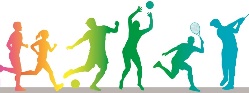 Break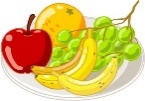 English Character Description – Comprehension (Retrieval)Right click here and press ‘Open Hyperlink’BreakMaths Compare and Classify 2D ShapesRight click here and press ‘Open Hyperlink’ Lunch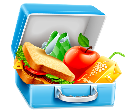 Year 4 Activity GridGlobal IssuesSpecial days – 8th June World Oceans DayRight click here and press ‘Open Hyperlink’ to find out about itBreakReading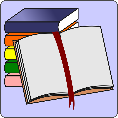 TuesdayFitness/Well-Being ActivityBreakEnglish Character Description – Comprehension (Inference)Right click here and press ‘Open Hyperlink’ BreakMaths Compare and Classify QuadrilateralsRight click  here and press ‘Open Hyperlink’LunchYear 4 Activity GridGeographyRead the PowerPoint from the downloads called Earthquakes. Create a poster to show people what to do when an earthquake happens.BreakReadingWednesdayFitness/Well-Being ActivityBreakEnglish Character Description – Identifying FeaturesRight click here and press ‘Open Hyperlink’BreakMaths Compare and Classify Right Angled and Equilateral TrianglesRight click here and press ‘Open Hyperlink’LunchYear 4 Activity GridScienceComplete the reversible and irreversible changes activityBreakReadingThursdayFitness/Well-Being ActivityBreakEnglishCharacter Description – Subordinate ClausesRight click here and press ‘Open Hyperlink’BreakMaths Compare and classify isosceles and scalene trianglesRight click here and press ‘Open Hyperlink’LunchPEOpen the file called PE Cricket and complete the activities.BreakReadingFridayFitness/Well-Being ActivityBreakEnglish Character Description – Write a character description Right click here and press ‘Open Hyperlink’BreakMaths Solve problems based on quadrilaterals and triangles Right click here and press ‘Open Hyperlink’LunchReflectionDownload and complete/copy the My Week activity to reflect on this week’s learningBreakReading